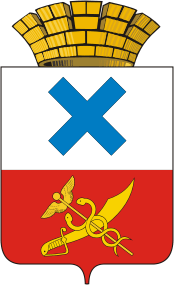                                   ПОСТАНОВЛЕНИЕадминистрации Муниципального образованиягород Ирбитот  14 октября 2019 года  № 1527 - ПА г. Ирбит	О внесении дополнений в  перечень муниципального имущества Муниципального образования город Ирбит, предназначенного для предоставления во владение и (или) в пользование субъектам малого и среднего предпринимательства и организациям, образующим инфраструктуру поддержки малого и среднего предпринимательстваВ соответствии с Федеральным законом от 24 июля 2007 года   № 209-ФЗ «О развитии малого и среднего предпринимательства в Российской Федерации», Федеральным законом от 06 октября 2003 года № 131-ФЗ «Об общих принципах организации местного самоуправления в Российской Федерации», решением Думы Муниципального образования город Ирбит седьмого созыва от 25 октября 2018 года № 92 «Об утверждении Порядка формирования, ведения, ежегодного дополнения и опубликования перечня муниципального имущества Муниципального образования город Ирбит, предназначенного для предоставления во владение и (или) в пользование субъектам малого и среднего предпринимательства и организациям, образующим инфраструктуру поддержки малого и среднего предпринимательства», подпунктом 2 пункта 6 статьи 27 Устава Муниципального образования город Ирбит, администрация Муниципального образования город ИрбитПОСТАНОВЛЯЕТ:Отделу имущественных и земельных отношений администрации Муниципального образования город Ирбит (А.С. Осовская) включить в перечень муниципального имущества  Муниципального образования город Ирбит, предназначенного для предоставления во владение и (или) в пользование субъектам малого и среднего предпринимательства и организациям, образующим инфраструктуру поддержки  малого и среднего предпринимательства, следующий объект:- нежилое помещение №№ 65 - 68, общей площадью 62,7 кв.м, с кадастровым номером 66:44:0102007:3862, расположенное на 1 этаже здания по            адресу: Свердловская область, город Ирбит, улица Стахановская, 9.2. Отделу организационной работы и документообеспечения администрации  Муниципального  образования  город   Ирбит                         (И.В. Панкрашкина) опубликовать настоящее постановление в Ирбитской общественно-политической газете «Восход» и разместить на официальном информационном Интернет-портале администрации Муниципального образования город Ирбит.3. Контроль за исполнением настоящего постановления возложить 
на первого заместителя главы администрации Муниципального образования  
город Ирбит С.С. Лобанова.Глава Муниципального образования город Ирбит      	                                                                   Н.В. Юдин